A.D.D. Acting CompanyPresents…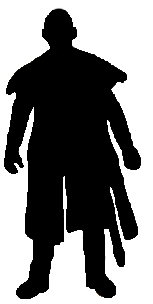 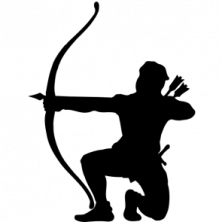 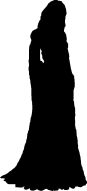 Robin Hoodby Michele L. VaccaProduced by special arrangement withClassics on Stage of Chicago IllinoisFellowship Bible Church3401 N. Ben JordanVictoria, Texas 77901Tuesday, April 20 2:00PM    Thursday, April 22 6:30PM                   Friday, April 23 6:30PMNo ticket necessary-donations accepted